  Муниципальное учреждение дополнительного образования«Детский центр искусств» г.УхтыМетодическая разработка на тему:«Методы и приемы обучения»Разработчик:педагог дополнительного образованияБеляевская Анна Александровнаг.Ухта, 2018г.Одна из важнейших проблем дидактики — проблема методов обучения в дополнительном образовании — остается востребованной как в теоретическом, так и на практике. В зависимости от решения этой проблемы находятся сам учебный процесс, работа преподавателя и обучаемых, а соответственно, и результат методов обучения в дополнительном образовании.Слово «метод» происходит от греческого слова «methodos», что означает способ достижения истины. Метод обучения – система последовательных взаимосвязанных действий учителя и учащихся, обеспечивающих усвоение учебного материала.Метод – понятие многомерное и многоаспектное. Каждый метод обучения обладает множеством свойств и признаков, вследствие чего существует достаточно много принципов их дифференциации. По этой причине в педагогической науке нет единого подхода к выделению методов обучения.В педагогике и нет единого мнения относительно роли и определения понятия методы обучения в дополнительном образовании. И.А. Филатов определяет следующее значение этого понятия: Методы обучения - это способы образовательной деятельности педагога в организации учебно-познавательной работы обучаемых по выполнению разнообразных педагогических задач.А.С. Бадулин считает, что методы обучения в дополнительном образовании называют способ систематизированной деятельности преподавателя и обучаемых, обращенной на достижение целей дополнительного образования.К.П. Ильина понимает это понятие методы обучения в дополнительном образовании как способ организации познавательной деятельности учащихся.Методы обучения в дополнительном образовании зависят от уровня самостоятельности и творческой работы обучаемых. Эту довольно продуктивную классификацию еще в 1972 г. предложили Р.О.. Битнер и С.П. Самокатов. Они достоверно отметили, что многие ранее предложенные подходы к методам образования основывались на дифференцации их внешних схем или источников. Потому что успех образования в большей мере зависит от направленности и внутренней инициативности обучаемых, направления их деятельности, то именно характер активности, их работа и проявление интерактивных способностей должны являться одним из главных критерием выбора средства. Р.О. Битнер и С.П. Самокатов предложили уяснить несколько методов обучения в дополнительном образовании, причем в каждом из следующих уровень активности и самостоятельности в работе обучаемых возрастает.Объяснительно-иллюстративный метод. Обучающиеся приобретают знания на аудиторных занятиях, из учебно-методических источников, через наглядное пособие в «готовом» (законченном) виде. Воспринимая и перерабатывая факты, оценки, заключения, обучаемые остаются в пределах воспроизводящего мышления.Репродуктивный метод. Он включает применение освоенного на основе образца или примера. Работа обучаемых носит последовательный характер, т.е. выполняется по правилам в похожих ситуациях с предложенным примером.Метод проблемного изложения. Используя самые многообразные средства, преподаватель, прежде чем давать информацию, обозначает проблему, ставит познавательную задачу, а потом, раскрывая систему доказательств, сравнивая взгляды, подходы, поясняет способ выполнения поставленной задачи. Обучающиеся, в данном случае, являются свидетелями научного поиска. Такой подход широко использовался раньше, и в настоящее время.Частично-поисковый метод. Состоит в обеспечении активного поиска решения ранее выдвинутых в образовании познавательных задач, или под руководством преподавателя. Процесс исследования становится продуктивным, но при этом постепенно проверяется преподавателем или самими обучающимися на основе работы с программами .Исследовательский метод. После переработки информации, постановки проблем и задач обучаемые сами изучают различные источники информации, проводят наблюдения и выполняют различные действия поискового характера. Интерактивность, самостоятельность, активный поиск наблюдаются в исследовательской деятельности в полном объеме. Методы учебной деятельности естественно переходят в методы научного поиска.Предлагаю рассмотреть еще несколько классификаций методов обучения.       В педагогике ещё советского периода были приняты различные классификации методов обучения, многие из которых описаны Бабанским. По источникам и способам передачи информации:словесныенаглядныепрактическиеинформационно-коммуникативные По характеру методов познавательной деятельности:методы готовых знаний (словесно-догматический, репродуктивный, объяснительно-иллюстративный)исследовательские  методы (проблемный, поисковый, эвристический)По характеру деятельности обучающихся:активныепассивныетворческиеВ зависимости от характера дидактических задач:методы приобретения ЗУНметоды повторенияметоды закрепленияметоды контроляметоды самостоятельной работы  Три основные группы методов обучения:методы организации и осуществления учебно-познавательной деятельности;методы стимулирования и мотивации учебной деятельности;методы контроля и самоконтроля за эффективностью учебно-познавательной деятельности.1 группа.  Методы организации и осуществления учебно-познавательной деятельности2 группа.  Методы стимулирования и мотивации учебной деятельности3 группа.  Методы контроля и самоконтроля за эффективностью учебно-познавательной деятельностинаблюдениеустный опросписьменный опросписьменная проверка знаний (контрольная работа)комбинированная проверкабеседаанкетированиетестированиеКлассификация методов обучения по уровню активности учащихся (Голант Е. Я.). Это одна из ранних классификаций методов обучения. Согласно этой классификации методы обучения делятся на пассивные и активные в зависимости от степени включенности учащегося в учебную деятельности. К пассивным относятся методы, при которых учащиеся только слушают и смотрят (рассказ, лекция, объяснение, экскурсия, демонстрация, наблюдение), к активным — методы, организующие самостоятельную работу учащихся (практический метод, работа с книгой).Классификация методов обучения по источнику получения знаний (Верзилин Н. М., Перовский Е. И., Лордкипанидзе Д. О.)Существует три источника знаний: слово, наглядность, практика. Соответственно выделяют словесные методы (источником знания является устное или печатное слово); наглядные методы (источниками знания являются наблюдаемые предметы, явления, наглядные пособия); практические методы (знания и умения формируются в процессе выполнения практических действий).Словесные методы занимают центральное место в системе методов обучения. К ним относятся рассказ, объяснение, беседа, дискуссия, лекция, работа с книгой.Вторую группу по этой классификации составляют наглядные методы обучения, при которых усвоение учебного материала находится в существенной зависимости от применяемых наглядных пособий, схем, таблиц, рисунков, моделей, приборов, технических средств. Наглядные методы условно подразделяются на две группы: метод демонстраций и метод иллюстраций.Практические методы обучения основаны на практической деятельности учащихся. Главное назначение этой группы методов — формирование практических умений и навыков. К практическим методам относятся упражнения, практические и лабораторные работы.Эта классификация получила довольно широкое распространение, что связано, очевидно, с ее простотой.Классификация методов обучения по дидактической цели (Данилов М. А., Есипов Б. П.).В данной классификации выделяют следующие методы обучения:методы приобретения новых знаний;методы формирования умений и навыков;методы применения знаний;методы закрепления и проверки знаний, умений, навыков.В качестве критерия подразделения методов на группы по этой классификации выступают цели обучения. Такой критерий больше отражает деятельность преподавателя по достижению обучающей цели. Например, если ставится цель познакомить учащихся с чем-либо, то для ее достижения педагог, очевидно, будет использовать доступные ему словесные, наглядные и другие методы, а для закрепления предложит учащимся выполнить устные или письменные задания.При такой классификации методов устраняется в известной степени разрыв между отдельными их группами; деятельность преподавателя направляется на решение дидактических задач.Классификация методов обучения по характеру познавательной деятельности учащихся (Лернер И. Я., Скаткин М. Н.).По этой классификации методы обучения подразделяются в зависимости от характера познавательной деятельности учащихся при усвоении изучаемого материала. Характер познавательной деятельности — это уровень мыслительной активности учащихся.Выделяют следующие методы:объяснительно-иллюстративные (информационно-рецептивные);репродуктивные;проблемного изложения;частично-поисковые (эвристические);исследовательские.Сущность объяснительно-иллюстративного метода состоит в том, что преподаватель разными средствами сообщает готовую информацию, а учащиеся ее воспринимают, осознают и фиксируют в памяти. Сообщение информации учитель осуществляет с помощью устного слова (рассказ, беседа, объяснение, лекция), печатного слова (учебник, дополнительные пособия), наглядных средств (таблицы, схемы, картины, кино и диафильмы), практического показа способов деятельности (показ опыта, работы на станке, способа решения задачи и т. п.).Познавательная деятельность учащихся сводится к запоминанию (которое может быть и неосознанным) готовых знаний. Здесь имеет место достаточно низкий уровень мыслительной активности.Репродуктивный метод предполагает, что преподаватель сообщает, объясняет знания в готовом виде, а учащиеся усваивают их и могут воспроизвести, повторить способ деятельности по заданию преподавателя. Критерием усвоения является правильное воспроизведение (репродукция) знаний.Главное преимущество данного метода, как и рассмотренного выше объяснительно-иллюстративного метода, — экономичность. Этот метод обеспечивает возможность передачи значительного объема знаний, умений за минимально короткое время и с небольшими затратами усилий. Прочность знаний благодаря возможности их многократного повторения может быть значительной.Оба эти метода характеризуются тем, что обогащают знания, умения, формируют особые мыслительные операции, но не гарантируют развития творческих способностей учащихся. Эта цель достигается другими методами, в частности методом проблемного изложения.Метод проблемного изложения является переходным от исполнительской к творческой деятельности. Суть метода проблемного изложения заключается в том, что преподаватель ставит проблему и сам ее решает, показывая тем самым ход мысли в процессе познания. Учащиеся при этом следят за логикой изложения, усваивая этапы решения целостных проблем. В то же время они не только воспринимают, осознают и запоминают готовые знания, выводы, но и следят за логикой доказательств, за движением мысли преподавателя или заменяющего его средства (кино, телевидение, книги и др.). И хотя учащиеся при таком методе обучения не участники, а всего лишь наблюдатели хода размышлений, они учатся разрешению познавательных затруднений.Более высокий уровень познавательной деятельности несет в себе частично поисковый (эвристический) метод.Метод получил название частично поискового потому, что учащиеся самостоятельно решают сложную учебную проблему не от начала и до конца, а лишь частично. Преподаватель привлекает учащихся к выполнению отдельных шагов поиска. Часть знаний сообщает преподаватель, часть учащиеся добывают самостоятельно, отвечая на поставленные вопросы или разрешая проблемные задания. Учебная деятельность развивается по схеме: преподаватель — учащиеся — преподаватель — учащиеся и т. д.Таким образом, сущность частично поискового метода обучения сводится к тому, что:не все знания учащимся предлагаются в готовом виде, их частично нужно добывать самостоятельно;деятельность преподавателя заключается в оперативном управлении процессом решения проблемных задач.Одной из модификаций данного метода является эвристическая беседа. Исследовательский метод обучения предусматривает творческое усвоение учащимися знаний. Сущность его состоит в следующем:преподаватель вместе с учащимися формулирует проблему;учащиеся самостоятельно ее разрешают;преподаватель оказывает помощь лишь при возникновении затруднений в решении проблемы.Таким образом, исследовательский метод используется не только для обобщения знаний, но главным образом для того, чтобы ученик научился приобретать знания, исследовать предмет или явление, делать выводы и применять добытые знания и навыки в жизни. Его сущность сводится к организации поисковой, творческой деятельности учащихся по решению новых для них проблем.Главный недостаток этого метода обучения состоит в том, что он требует значительных временных затрат и высокого уровня педагогической квалификации преподавателя.Дополнительное образование выявила свои специфические методы обучения сотрудничества и сотворчества с детьми.«Методы – это то, с помощью чего педагог  достигает, решает поставленные педагогические задачи. Методы – «оружие» и «орудие» профессиональной работы».Метод игры и игрового тренинга.Игра – самостоятельный и законный для детей важный вид их деятельности, равноправный со всеми иными. Игра может выступать формой неигровой деятельности, элементом неигрового дела. Игра, как сказка, мультфильм, многократно повторяется в жизни ребенка, становясь его воспитательным тренингом.«К концу нашего столетия, - считает Ш. Амонашвили, - целью педагогики станет не «общее развитие» детей, а раскрытие творческого потенциала каждого ребенка. Использование игры обращено к этому потенциалу. Игра понятна и близка, в ней дети выражают свою интересную, оригинальную сущность, самовыражаются без внешнего побуждения»Игрою легко выверить симпатии и антипатии детей. Игра выявляет знания, интеллектуальные силы       Игры показывают уровень организаторских способностей детей. Игры «проявляют» физические способности: ловкость, силу, координацию                          Метод театрализации.Досуг детей имеет бесконечное количество сюжетов и социальных ролей. Неформальное общение ребят (встреча с творческой программой) может быть в виде вечеринки, школьного кафе, «голубого огонька», вечера при свечах, морской кают-компании, русских «посиделок», «семечников», «завалинки», «театральной гостиной», вечера русской (любой другой) кухни, пира – бала именинников, вечера этикета, дня рождения коллектива, «капустника», «Кабачка «13 стульев», «хоровода друзей», «праздничного вечера» и т. д.Метод театрализации реализуется через костюмирование, особый словарь общения, досуговые аксессуары, обряда, ритуалы. Театрализация знакомит детей с разнообразными сюжетами жизни.Метод состязательности.Состязание – чисто детская привилегия, состязание – внутренняя «пружина» раскручивания творческих сил, стимулирования к поиску, открытию, побед над собой. Состязание распространяется на все сферы творческой деятельности ребенка, кроме нравственной сферы.Метод равноправного духовного контакта.Эти методы основаны на совместной деятельности детей и взрослых «на равных» во всем. Учителя и дети – члены клубов, драматических коллективов, хоров, творческих объединений, основанных на демократическом, гуманистическом общении.Метод воспитывающих ситуаций.Эта группа методов заключается в создании вызванных к жизни процедур, самореализации, доверия, мнимого недоверия, организованного успеха, саморазвивающегося дела и т. п.Метод импровизации.       Импрум (англ.) – самопроверка, улучшение, усовершенствование. Жизнь детей импровизированна. В импровизации заложен механизм имитационного поведения. Дети очень внушаемы. Пример одного входит в подсознание другого, минуя разнотональность сознания. В результате включается этот древний пришедший от прапрародителей механизм.Импровизация – действие, не осознанное и не подготовленное заранее, так сказать, экспромтом. Импровизация выводит на практическую и творческую предприимчивость. Искусство импровизации – это порождение искуса, соблазна, творческого усилия.Импровизация базируется на синдроме подражания с привнесением своего авторского начала. Методы импровизации противостоят школьным методам репетиционности, и они порождают азарт ребенка со знаком плюс.У детского досуга свои тайны и секреты, свои закономерности и методики. Не случайно же богатства исчезающего из времени эфемерного досуга странным образом сохраняются в душах детей. Феномен творческой основы досуга.Эффективность методов обучения в какой-либо педагогической ситуации зависит от конкретных целей и задач обучения.Важнейшей составляющей педагогической компетентности является умение учителя правильно выбирать и применять методы обучения.Выбор методов обучения обусловлен рядом факторов, среди которых: цели образования, воспитания и развития учащихся; особенности содержания изучаемого материала; особенности методики преподавания конкретного учебного предмета; время, отводимое на изучение того или иного материала; уровень подготовленности учащихся, их возрастные особенности; уровень педагогического мастерства учителя; материально-технические условия обучения.Выбор  методов обученияМетоды обучения в практике работы реализуются с помощью приёмов и средства обучения, ᴛ.ᴇ. метод в его конкретном воплощении представляет собой совокупность определённых приёмов и средств.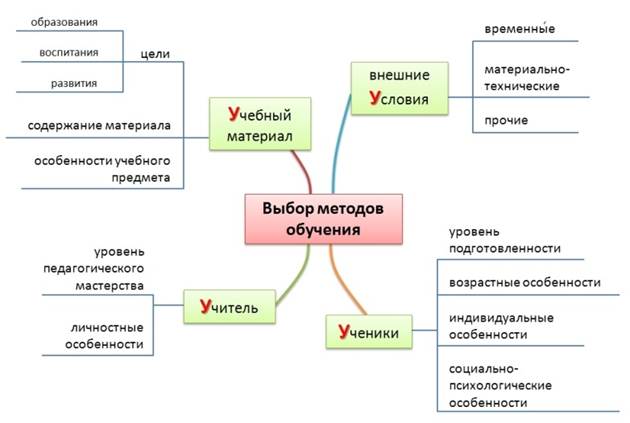 Приёмы обучения (дидактические приёмы) обычно определяют как элементыметодов, единичные действия в составе общего метода обучения. Приём - ϶ᴛᴏ ещё не метод, а его составная часть, однако практическая реализация метода достигается именно с помощью приёмов. Так, в методе работы с партитурой можно выделить следующие приёмы: 1) чтение вслух; 2) выявления затруднений нотного текста; 3)выделение трудных ладоинтонационных мест; 4) составлениеплана работы.Приём обучения можно рассматривать как отдельный шаг в практическом применении метода. Последовательность этих шагов в процессе реализации метода и приводит к цели обучения.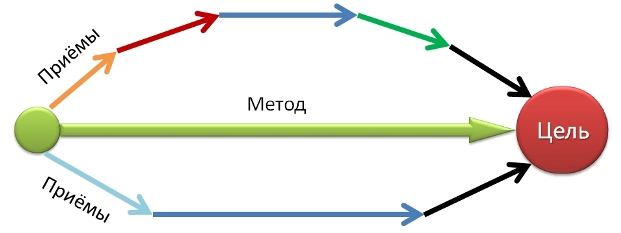 Соотношение приёма и методаОдин и тот же метод в различных ситуациях может осуществляться с помощью разных приёмов. К примеру, работа с книгой в одном случае может включать чтение вслух и составление плана текста͵ в другом случае – составление логической схемы и подбор цитат, в третьем случае – конспектирование.Один и тот же приём может входить в разные методы. Так, составление логической схемы может являться частью объяснительно-иллюстративного метода (к примеру, учитель, объясняя новый материал, чертит схему на доске), а может применяться и как часть исследовательского метода (к примеру, ученики составляют схему, отражающую самостоятельно изучаемый ими материала).Методы обучения вырабатываются в опыте многих педагогов и совершенствуются десятилетиями. Многие из современных методов появились много веков назад. К примеру, рассказ и упражнение были известны уже в школах Древнего мира, а в Древней Греции Сократ усовершенствовал метод беседы и стал применять его для развития мышления и активизации познавательного интереса учеников. В отличие от методов, приёмы могут создаваться в опыте отдельно взятого учителя, определяя уникальность его индивидуального педагогического стиля.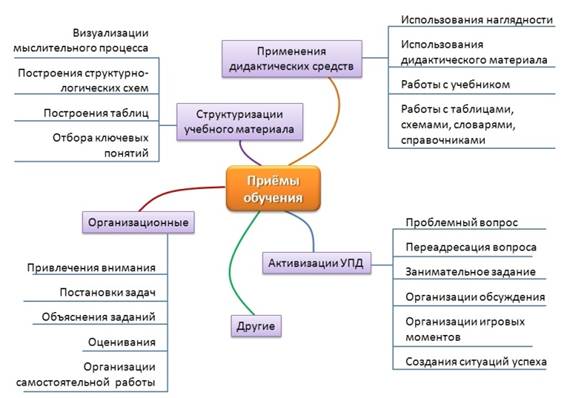 По источнику передачи и восприятия учебной деятельностиПо логике передачи и восприятия информацииПо степени самостоятельности мышленияПо степени управления учебной работойСловесныеИндуктивные(от частного к общему)РепродуктивныеПод руководством преподавателяНаглядныеДедуктивные(от общего к частному)Проблемно-поисковыеСамостоятельная работа обучаемыхПрактическиеМетоды стимулирования интереса к учениюМетоды стимулирования ответственности и долгаПознавательных игрУбеждения в значимости ученияУчебных дискуссийПредъявления требованийСоздание эмоционально-нравственных ситуацийОрганизационно-деятельностные игрыПоощрения и наказания